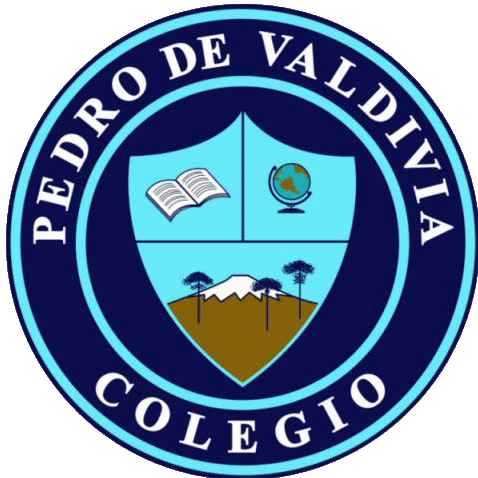 CRONOGRAMA DE ACTIVIDADESUNIDAD Nº 1 “FOOD AND HEALTH”MAYO-JUNIODOCENTE: Miss Angélica Arévalo R.CURSO O NIVEL: 6º BásicoASIGNATURA: InglésSEMANA /FECHAOBJETIVO ACTIVIDADESADECUACIÓN  PROYECTO INTEGRACIÓN RECURSOFECHA ENTREGA MayoRetroalimentar niveles de logro evaluación formativa 2 -Se hace revisión y retroalimentación por parte de profesora y educadora diferencial  de evaluaciones formativas que los estudiantes de desarrollaron la semana del 18 al 22 de Mayo.                                    Se realizara un trabajo cooperativo con el docente de asignatura para realizar la retroalimentación de la evaluación. -Evaluación formativa 2 desarrollada por estudiantes.Viernes 29 de Mayo 1-5 JunioOa3: Escuchar textos orales en diversos formatos audiovisuales, usando las siguientes estrategias para apoyar la comprensión: hacer predicciones basándose en conocimientos previos; usar claves contextuales (tema, hablantes, lugar, tiempo, imágenes); visualizar diferentes aspectos del texto; usar apoyo visual.-Texto del estudiante pág. 14 actividades 1 y 3: Observar las imágenes de la act. 1 y escribir la enfermedad o dolencia que se encuentra en el recuadro. -Observa las imágenes de la act. 3 y responde las pregunta. ¿Qué ocurre/ cual es la situación? Responde en inglés o Spanglish.-Texto del estudiante pág. 15 actividades 4, 5 y 6a: Escucha audio 19 y confirma si tus predicciones de la act. 3 (act. 4)  están correctas o no?-Escucha nuevamente  el audio 19 y completa la tabla con los problemas de salud de Emily y las recomendaciones que hace su mamá (act. 5)-Finalmente encierra en un círculo las opciones del recuadro que usualmente haces cuando te enfermas (act. 6a). Se realiza video explicativo para la realización de las páginas 14 y 15-Texto del estudiante -Audio 19 disponible en página del colegio carpeta de la asignatura -Diccionario -Diccionario online www.wordreference.comViernes 5 de Junio8-12 JunioOa15: Escribir para realizar las siguientes funciones: Expresar necesidad. -Texto del estudiante pág. 15 LANGUAGE NOTICEBOARD: Have to expresa necesidad de hacer algo y Don´t have to expresa lo contrario. Lee los ejemplos del recuadro que están en la act. 1 (hay positive y negative). Luego completa con have to o don’t have to las oraciones de la act. 2.-Texto del estudiante pág. 16 actividad 7 y 8: Completar las oraciones utilizando have to y/o don’t have to más actividades del recuadro (act. 7) -Escucha el audio 20 y chequea tus respuestas de la act. 7Se realiza video explicativo para la realización de las páginas 15 y 16.-Texto del estudiante-Audio 1 disponible en página del colegio carpeta de la asignatura.-Audio 20 disponible en página del colegio carpeta de la asignatura.-Diccionario  -Diccionario online www.wordreference.comViernes 12 de Junio15-19 JunioOa2: Identificar en los textos escuchados: tema e ideas generales; información.Oa6: Leer comprensivamente textos no literarios,  identificando: propósito del texto; ideas generales; información explícita; palabras clave, expresiones de uso común asociadas a las funciones del nivel.Oa15: Escribir para realizar las siguientes funciones: Expresar necesidad.Desarrollo evaluación sumativa 1 Unidad 1Se entrega orientación para desarrollar la evaluación. Y además adaptación de la evaluación si fuese necesario.Evaluación sumativa 1 Unidad 1 disponible en página del colegio Viernes 19 de Junio22-26 JunioRetroalimentar niveles de logro evaluación sumativa 1-Se hace revisión y retroalimentación por parte de profesora y educadora diferencial  de evaluaciones formativas que los estudiantes de desarrollaron la semana del 18 al 22 de Mayo.                                    Se realizara un trabajo cooperativo con el docente de asignatura para realizar la retroalimentación de la evaluación.-Evaluación sumativa 1 desarrollada por estudiantes.Viernes 26 de Junio